For the week of Sunday, September 2, 2018Welcome to Worship╬ We are happy to have you with us and wish you a warm welcome. If you would like more information about our church and its ministries, please look for a member of the Welcoming Team by the TV after the service for information and a gift.╬ Attention families: Located just outside of the Sanctuary doors you will find activity bags and clipboards for kids to explore and use. Please feel free to take one to your seat and return it to the same location when you are finished.Prayer Requests╬ For prayer requests please fill out a prayer request form found in the back of the gathering area and place it in the offering plate during the service. Or, contact Arline Walters at 440-288-8929 or the church office by phone or email.  Please specify if you would like your prayer request to be on the prayer chain and/or the church announcements. ╬ Please lift in prayer those currently serving in the military, along with their loved ones:Nick Kocel, Air Force Reserves Dylan Lysefski, ArmyToday’s Flowers╬ Today’s flowers are given by Stan Stepak and Robin Costin in honor of Kim Stepak..Congregation News╬ Endowment Committee grant applications for money available from the ELCA Endowment Fund are now available. A total of up to $4,872 will be dispersed. The breakdown is $3,932 for Christian Education purposes and $940 other General fund purposes. Applications and instructions are posted on the hall bulletin board. All completed applications should be forwarded to the Endowment Committee mailbox in the office no later than October 15th.  If there are any questions regarding this, please contact Chuck Heindrichs at 440-933-7654 or by email at chuckheindrichs@oh.rr.com. ╬ Calling all singers and ringers. Our annual “Fall Back into Music” potluck dinner will take place on Wednesday, September 5 at 6:30pm in the fellowship hall. Bring a dish to share! Sanctuary Choir will hold their first rehearsal following the meal. We are always accepting new members! See Bethany Pearce or Joe Guthman with questions. ╬ CELC is putting together a team for the Gritty City 5K and 1 Mile 2018 event presented by Lutheran Metropolitan Ministry on Saturday, October 13. For more information, or to sign up, contact Ryan Smarsh, Lisa Scheer, or Melissa Ingraham.╬ CELC’s Day of Service will be held on Sunday, September 23. CELC will be serving at LMM 2100 Men’s Shelter. For Day of Service we need three things: financial help, people to help cook the meal, and people to serve the meal.  To volunteer your time or services please contact Ryan Smarsh.╬ Fall worship hours will begin on Sunday, September 9, with Sunday school starting at 9:15 a.m. and worship starting at 10:30 a.m.Christian Ed News╬ Sunday school kick off will be held next Sunday, September 9.  Classes will be held from 9:15 a.m. - 10:20 a.m.  It will be our Sunday school open house.  We are asking for parents to join their children on the first day to get an overview of the program, along with meeting the teacher.╬ There will be two adult Sunday school classes offered this year.  One will be led by Paul Owens, studying “Women of the Bible.” The second class will be led by Anne Paine, studying, “Lutheran Theology.” For more information on either class contact the leaders.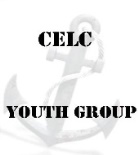 ╬ CELC Youth Outing. Youth in grades 2-12 are going to a petting farm together on Sunday, September 9, leaving the church 1:30.  Please check your email for more information.  The cost will be $5 per person. To reserve your spot please contact Heather.╬ The Harbor Youth Group is for grades 2-6, meeting on the 2nd Sunday of each month after church 11:45 a.m.-1:15 p.m. See you September 9. ╬ The Anchor Youth Group is for grades 7-12, also meeting on the 2nd Sunday of each month from 4:30-6:00 p.m. p.m.  Contact Heather Nordman for more information at celcyouth1@gmail.com.  Find us on Instagram at CELCYouth.CELC Preschool News╬You can help support our church preschool, Christ Lutheran Preschool, in two ways. The first is ordering from their annual Stoller Pastry fundraiser from September 20 until October 4, 2018. Please stop by the office to pick up an order form. All money must be turned it at time of placing order. Delivery and pick up will be on Thursday, November 1. 	A second way to show your support is wearing a CELC Preschool shirt of sweatshirt.  Prices are $10 for short sleeve, $15 for long sleeve, and $19 for a sweatshirt.  All shirts come in child and adult sizes.  Orders need to be placed by September 14 with payment in full. If you have any questions contact Terri Pienoski at 440-933-6714.Property News╬ As a follow-up to the spring congregation meeting, we made some progress on the items we discussed.  The front modesty panels were removed in response to the items noted by our ELCA disability representative (based on her visit last year).╬ As we move into the fall season we are looking for people to assist with a variety of minor maintenance and repair items. We see our property and assets as a means to help grow the church and    support the spreading of the gospel of Jesus. We do upkeep of the building, equipment, furniture, and grounds - trying to best use what God has given us.  Please see Rob Nordman if you can support this ministry and our church in this way.  Congregation CalendarSunday, September 2    9:30 a.m.	Holy WorshipMonday, September 3	Office ClosedTuesday, September 4	CELC Preschool classes start Wednesday, September 5   6:30 p.m.	Choir Picnic   7:30 p.m.	Sanctuary ChoirThursday, September 611:30 a.m.	Anna Circle at Athena’sFriday, September 7   		Pastor’s day offSaturday, September 8   6:30 a.m.	Men’s Bible study		   5:00 p.m.	Holy WorshipSunday, September 9 Fall Worship Times    9:15 a.m.	Sunday school for all ages  10:30 a.m.	Holy Worship  11:45 a.m.	Harbor Youth Group    1:30 p.m.	Harbor and Anchor Youth outingCELC Preschool and Good Kids Childcare CalendarTuesday-Friday9:00 a.m.-3:00 p.m.	 CELC PreschoolTuesday - Friday    6:30 a.m. - 6:00 p.m. Good Kids ChildcareWorship Assistants and VolunteersThis Sunday, September 2  at 9:30 a.m.Greeters: 		Beth, Daniel, and Jacob 					LecorchickUsher:			Karen LecorchickLector:			Stacy JantzAcolytes:		Addison Crout			Sydney CroutCantor:			Tess SniderAssists:			Cantor			Marilyn Culler			Laura Musat			AcolytesBread:			Anne PaineAltar duty:		Karen Wagner			Gisela McFarlandCounters:		Julie SkaggsSaturday Music 9/1:	Frank LeeLawn 8/26-9/1:		Tim GottshallNext  Sunday, September 9  at 10:30 a.m.Greeters: 		Bob and Michelle OldsUsher:			Ryan SmarshLector:			Paul OwensAcolytes:		Daniel Lecorchick			Ben PedersenCantor:			Kevin CarpenterAssists:			Cantor			Karen Wagner			Sharon Davidson			AcolytesBread:			Kelly PedersenAltar duty:		Karen Wagner			Gisela McFarlandCounters:		Eric KlenzSaturday Music 9/8:	Praise BandLawn 9/3-9/15:		Steve Scheer